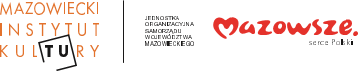 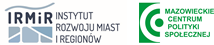 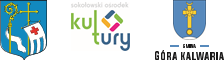 Numer postępowania: 1/PZP-SP/2020Zapytanie ofertowePostępowanie o udzielenie zamówienia publicznegoprowadzone w trybie art. 138o ustawy Prawo zamówień publicznych na:usługę cateringową podczas konferencji  podsumowującej projekt : „Rola kultury w procesie rewitalizacji na Mazowszu”Zamawiający -  Instytut Rozwoju Miast i Regionów, 03-782 Warszawa, ul. Targowa 45, Adres korespondencyjny: 30-015 Kraków, ul. Cieszyńska 2Opis przedmiotu zamówienia:55520000-1 Usługi dostarczania posiłków.Przedmiotem zamówienia jest wykonanie usługi cateringowej dla 45 uczestników konferencji - kawa powitalna oraz lunch, serwis kawowy dostępny podczas trwania konferencjiTermin realizacji usługi: dn. 25.02.2020r., w godz. 10.00-15.00 w Mazowieckim Instytucie Kultury, ul. Elektoralna 12, 00-139 w Warszawie, sala 1.14.A i/lub sala 1.18.ASzczegółowy opis przedmiotu zamówienia (SOPZ) znajduje się w załączniku nr 1 do Zapytania. Zamawiający nie dopuszcza składania ofert częściowychWarunki udziału w postępowaniu i dokumenty potwierdzające ich spełnianie:O udzielenie zamówienia może ubiegać się wykonawca który:nie podlega wykluczeniu z postępowania na podstawie okoliczności o których mowa w art. 24 ust. 1 ustawy Prawo zamówień publicznych;Na potwierdzenie tej okoliczności wykonawca zobowiązany jest złożyć oświadczenie o braku podstaw do wykluczenia wykonawcy z postępowania – załącznik nr 2 do Zapytania. spełnia warunki udziału w postępowaniu określone w pkt 2.2. ZapytaniaWykonawca musi spełniać następujące warunki udziału w postępowaniu:Wykonawca posiada wiedzę i doświadczenie niezbędne do realizacji zamówienia, przez co rozumie się:w okresie ostatnich 3 lat przed upływem terminu składania ofert, a jeżeli okres prowadzenia działalności jest krótszy – w tym okresie, wykonał należycie co najmniej 3 usługi polegające na obsłudze cateringowej spotkań dla co najmniej 30 osób (w przypadku każdej usługi).  Na potwierdzenie tej okoliczności wykonawca zobowiązany jest przedłożyć wypełniony Wykaz usług – załącznik nr 3 do Zapytania .W przypadku nie spełniania warunków, o których mowa w pkt 2.1 i 2.2. oferta Wykonawcy nie będzie podlegała rozpatrzeniu.Kryteria oceny ofert Cena brutto za całość przedmiotu zamówienia – 100 % znaczenia (Wc)      Sposób dokonania oceny wg wzoru:WC = (Cn : Cb) x 100 pktWC – wartość punktowa ceny bruttoCn – cena brutto najniższaCb – cena brutto badanej ofertyCena brutto za całość przedmiotu zamówienia powinna być ustalona w sposób określony w załączniku nr 5 do Zapytania – Formularz ofertowy.Wybór oferty najkorzystniejszej:Oferty Wykonawców nie spełniających warunków opisanych w pkt 2 Zapytania jak również obejmujących inny zakres zamówienia niż wyspecyfikowany w Zapytaniu nie będą podlegały ocenie. Zamówienie udzielone zostanie temu Wykonawcy, którego oferta spełnia wymagania niniejszego ogłoszenia i uzyska najwyższą liczbę punktów w ramach kryteriów, o których mowa w pkt 3. Zamawiający zamierza przeznaczyć na zamówienie kwotę nie większą niż 3 tys.zł bruttoW przypadku braku możliwości dokonania wyboru oferty najkorzystniejszej ze względu na to, że złożono oferty, które otrzymały taką samą liczbę punktów w ramach kryteriów oceny ofert, zamawiający wybierze ofertę z niższą ceną. W przypadku złożenia ofert o takiej samej cenie Zamawiający wezwie Wykonawców, którzy złożyli te oferty, do złożenia w terminie określonym przez zamawiającego ofert dodatkowych, które nie mogą być gorsze niż oferty pierwotnie złożone. W przypadku, gdy Wykonawca, którego oferta została wybrana, będzie uchylał się od zawarcia umowy na warunkach wynikających z niniejszego ogłoszenia i złożonej oferty, Zamawiający może wybrać kolejną najkorzystniejszą ofertę spośród złożonych ofert, bez przeprowadzania ich ponownej oceny. Zamawiający może następnie procedurę tą ponowić.Określenie warunków zmiany umowy i warunków płatności (o ile dotyczy):Zgodnie ze wzorem umowy – załącznik nr 4 do ZapytaniaOkres gwarancji (o ile dotyczy)::Nie dotyczy.Inne istotne warunki zamówienia (o ile dotyczy):W toku badania i oceny złożonych ofert Zamawiający może żądać udzielenia przez Wykonawców wyjaśnień dotyczących treści złożonych przez nich ofert i dokumentów.Zamawiający odrzuci ofertę Wykonawcy w przypadkach określonych w art. 89 ustawy PZP.Zamawiający przewiduje możliwości jednokrotnego uzupełniania dokumentów w toku postępowania (poza możliwością uzupełnienia formularza ofertowego).Zamawiający zastrzega sobie prawo do potrącenia ze wskazanej ceny/wynagrodzenia wykonawcy podatków i składek, które zgodnie z odrębnymi przepisami jest obowiązany uiścić Zamawiający (dotyczy m.in. osób fizycznych nie prowadzących działalności gospodarczej).Zamówienie nie może być udzielone podmiotom powiązanym z zamawiającym osobowo lub kapitałowo. Przez powiązania kapitałowe lub osobowe rozumie się wzajemne powiązania pomiędzy Zamawiającym lub osobami upoważnionymi do zaciągania zobowiązań w imieniu Zamawiającego lub osobami wykonującymi w imieniu beneficjenta czynności związane z przygotowaniem i przeprowadzeniem procedury wyboru Wykonawcy a Wykonawcą, polegające w szczególności na: uczestniczeniu w spółce, jako wspólnik spółki cywilnej lub spółki osobowej;posiadaniu, co najmniej 10% udziałów lub akcji;pełnieniu funkcji członka organu nadzorczego lub zarządzającego, prokurenta, pełnomocnika;pozostawaniu w związku małżeńskim, w stosunku pokrewieństwa lub powinowactwa w linii prostej, pokrewieństwa drugiego stopnia lub powinowactwa drugiego stopnia w linii bocznej lub w stosunku przysposobienia, opieki lub kurateli. W przypadku zaistnienia takiej sytuacji wykonawca zostanie wykluczony z postępowania. Sposób przygotowania oferty:Ofertę należy sporządzić w języku polskim na załączonym druku Formularz ofertowy – załącznik nr 5 do Zapytania oraz załączyć wymagane dokumenty podpisane przez Wykonawcę. Zamawiający wymaga przedłożenia następujących dokumentów do oferty:Dokumenty, z których wynika umocowanie do złożenia oferty dla osoby, która podpisała ofertę (chyba, że umocowanie to wynika z ogólnodostępnych rejestrów tj. KRS i CEIDG).Oświadczenie o braku podstaw do wykluczenia wykonawcy z postępowania – załącznik nr 2 do Zapytania.Wykaz usług – załącznik nr 3 do Zapytania Ofertę można złożyć:w formie pisemnej – pod adresem: Instytut Rozwoju Miast i Regionów, ul. Targowa 45, 03-728 Warszawa, tel.: +48 22 619 78 17 z dopiskiem: Agnieszka Barszczewska-Woszczyk - wówczas na kopercie należy umieścić dodatkowo napis:usługa cateringowa podczas konferencji podsumowującej projekt : „Rola kultury w procesie rewitalizacji na Mazowszu”Termin składania ofert : 19.02.2020r.	ALBOw formie elektronicznej na adres mailowy: abarszczewska-woszczyk@igpim.plUWAGA: zamawiający nie przewiduje sesji publicznego otwarcia ofert. Ofertę należy złożyć w terminie do dnia 19.02.2020r. do godz. 12.00 w jednej z form wskazanych powyżej.Uwagi końcowe:Pytania dotyczące prowadzonego pytania można zadawać w formie mailowej na adres: abarszczewska-woszczyk@igpim.pl Informacja o wyborze najkorzystniejszej oferty zostanie zamieszczona na stronie internetowej www.irmir.pl oraz przesłana Wykonawcom, którzy złożyli oferty. Zamawiający zawrze z wybranym Wykonawcą umowę o treści zgodne z załącznikiem nr 4 do Zapytania. Zamawiający zawiadomi wybranego Wykonawcę o miejscu i terminie podpisania umowy.W przypadku, gdy Wykonawca, którego oferta została wybrana, uchyla się od zawarcia umowy, Zamawiający może wybrać ofertę najkorzystniejszą spośród pozostałych ofert bez przeprowadzania ich ponownego badania i oceny. Zamawiający zastrzega sobie prawo zmiany umowy w przypadku zmiany ilości uczestników, z powodów niezależnych od Zamawiającego np. rezygnacja uczestnika z udziału w projekcie, choroba uczestnika. W takim przypadku zmniejszeniu podlega ilość uczestników przy zastosowaniu stawki z oferty cenowej złożonej przez Wykonawcę w niniejszym postępowaniu;Zamawiający zastrzega sobie prawo do odstąpienia od realizacji zamówienia bez podania przyczyny, w szczególności w przypadku przekroczenia kwoty jaką Zamawiający zamierzał przeznaczyć na sfinansowanie zamówienia. Zgodnie z art. 13 ust. 1 i 2 rozporządzenia Parlamentu Europejskiego i Rady (UE) 2016/679 z dnia 27 kwietnia 2016 r. w sprawie ochrony osób fizycznych w związku z przetwarzaniem danych osobowych i w sprawie swobodnego przepływu takich danych oraz uchylenia dyrektywy 95/46/WE (ogólne rozporządzenie o ochronie danych) (Dz. Urz. UE L 119 z  04.05.2016, str. 1), dalej „RODO”, informuję, że: administratorem Pani/Pana danych osobowych jest Zamawiający. Kontakt ws ochrony danych osobowych: sekretariat@irm.krakow.pl tel:+48 12 634-29-53 wew.16Pani/Pana dane osobowe przetwarzane będą na podstawie art. 6 ust. 1 lit. c RODO w celu związanym z niniejszym postępowaniem o udzielenie zamówienia publicznego.odbiorcami Pani/Pana danych osobowych będą osoby lub podmioty, którym udostępniona zostanie dokumentacja postępowania w oparciu o art. 8 oraz art. 96 ust. 3  PZP oraz odpowiednie organy kontrole w zakresie ich kompetencji;  Pani/Pana dane osobowe będą przechowywane, zgodnie z art. 97 ust. 1 ustawy Pzp, przez okres 4 lat od dnia zakończenia postępowania o udzielenie zamówienia, a jeżeli czas trwania umowy przekracza 4 lata, okres przechowywania obejmuje cały czas trwania umowy – jednak nie krócej niż przez okres 2 lat od dnia następującego po dniu złożeniu do Komisji Europejskiej zestawienia wydatków, 
w którym ujęto ostateczne wydatki dotyczące zakończonego projektu współfinansowanego ze środkówUnii Europejskiej.  Dane te mogą być przechowywane przez okres dłuższy niż wskazany, o ile wynika to z ustawy z dnia 14 lipca 1983 r. o narodowym zasobie archiwalnym i archiwach (t.j. Dz. U. z 2018 r. 
poz. 217 z późn. zm.) i przepisów wykonawczych do tej ustawy. obowiązek podania przez Panią/Pana danych osobowych bezpośrednio Pani/Pana dotyczących jest wymogiem ustawowym określonym w przepisach ustawy Pzp, związanym z udziałem w postępowaniu 
o udzielenie zamówienia publicznego; konsekwencje niepodania określonych danych wynikają z ustawy Pzp;  w odniesieniu do Pani/Pana danych osobowych decyzje nie będą podejmowane w sposób zautomatyzowany, stosowanie do art. 22 RODO;posiada Pani/Pan:na podstawie art. 15 RODO prawo dostępu do danych osobowych Pani/Pana dotyczących;na podstawie art. 16 RODO prawo do sprostowania Pani/Pana danych osobowych  (Wyjaśnienie: skorzystanie z prawa do sprostowania nie może skutkować zmianą wyniku postępowaniana podstawie art. 18 RODO prawo żądania od administratora ograniczenia przetwarzania danych osobowych z zastrzeżeniem przypadków, o których mowa w art. 18 ust. 2 RODO (prawo do ograniczenia przetwarzania nie ma zastosowania w odniesieniu do przechowywania, w celu zapewnienia korzystania ze środków ochrony prawnej lub w celu ochrony praw innej osoby fizycznej lub prawnej, lub z uwagi na ważne względy interesu publicznego Unii Europejskiej lub państwa członkowskiego);  prawo do wniesienia skargi do Prezesa Urzędu Ochrony Danych Osobowych, gdy uzna Pani/Pan, że przetwarzanie danych osobowych Pani/Pana dotyczących narusza przepisy RODO;nie przysługuje Pani/Panu:w związku z art. 17 ust. 3 lit. b, d lub e RODO prawo do usunięcia danych osobowych;prawo do przenoszenia danych osobowych, o którym mowa w art. 20 RODO;na podstawie art. 21 RODO prawo sprzeciwu, wobec przetwarzania danych osobowych, gdyż podstawą prawną przetwarzania Pani/Pana danych osobowych jest art. 6 ust. 1 lit. c RODO.Ponadto Zamawiający informuje, iż: w przypadku gdy wykonanie obowiązków, o których mowa w art. 15 ust. 1-3 rozporządzenia 2016/679, wymagałoby niewspółmiernie dużego wysiłku, zamawiający może żądać od osoby, której dane dotyczą, wskazania dodatkowych informacji mających na celu sprecyzowanie żądania, w szczególności podania nazwy lub daty postępowania o udzielenie zamówienia publicznego lub konkursu;wystąpienie z żądaniem, o którym mowa w art. 18 ust. 1 rozporządzenia 2016/679, nie ogranicza przetwarzania danych osobowych do czasu zakończenia postępowania o udzielenie zamówienia publicznego lub konkursu.Załączniki:Załącznik nr 1 – Szczegółowy opis przedmiotu zamówieniaZałącznik nr 2 – Oświadczenie o braku podstaw do wykluczenia wykonawcy z postępowaniaZałącznik nr 3 – Wykaz usługZałącznik nr 4 – Wzór umowy Załącznik nr 5 - Formularz ofertowyNumer postępowania: 1/PZP-SP/2020Załącznik nr 1 do ZapytaniaSZCZEGÓŁOWY OPIS PRZEDMIOTU ZAMÓWIENIA (SOPZ)Zamówienie na usługę cateringową podczas konferencji podsumowującej projekt : „Rola kultury w procesie rewitalizacji na Mazowszu”55520000-1 Usługi dostarczania posiłków.Przedmiotem zamówienia jest wykonanie usługi cateringowej dla 45 uczestników konferencji - kawa powitalna oraz lunch, serwis kawowy dostępny podczas trwania konferencji. Zamawiający zastrzega możliwość zmiany ilości osób, którym należy zapewnić usługi cateringowe o +/-25 % w stosunku do wskazanej liczby osób. Informację o ostatecznej liczbie osób Zamawiający przekaże Wykonawcy najpóźniej na 3 dni przed planowanym terminem świadczenia usług.Termin realizacji usługi : dn. 25.02.2020r. Miejsce realizacji usługi : Mazowiecki Instytut Kultury, ul. Elektoralna 12, 00-139 w Warszawie, sala 1.14.A i/lub sala 1.18.A. Czas trwania konferencji godz.10.00-15.00 Zamawiający nie dopuszcza składania ofert częściowychSzczegółowy opis przedmiotu zamówienia wskazany jest poniżej:Catering na konferencję dla 45 osób obejmuje: kawę powitalną, obejmującą świeżo parzoną kawę, herbatę w torebkach (min. 3 rodzaje, w tym co najmniej jedna czarna); dodatki – cukier, mleko do kawy, cytryna krojona w plasterki; soki owocowe;  woda mineralna gazowana i niegazowana; świeże owoce (co najmniej 150g na osobę), ciastka kruche/ciasto, np. mini drożdżówki (co najmniej 100 g na osobę), naczynia ceramiczne (talerze, termosy, sztućce), warniki z wrzątkiem. Napoje gorące: kawa, herbata (łącznie co najmniej 300 ml na osobę), woda mineralna gazowana i niegazowana podawana w butelkach (500 ml na osobę).serwis kawowy dostępny podczas trwania całej konferencji. Poczęstunek powinien być na bieżąco uzupełniany.Lunch w formie self service bufetu ciepłego, który umożliwi wybór jednego dania z każdego rodzaju (trzy do wyboru). Bufet będzie składał się z: zupy (300ml na osobę), dań głównych w tym wegetariańskie (mięso/ryba/danie wegwtariańskie-150g na osobę) z dodatkami skrobiowymi, np.: ziemniaki gotowane, ziemniaki opiekane, ryż, kasza (130g na osobę) oraz surówkami/warzywami gotowanymi (150g na osobę), ciastek kruchych/ciast, np. mini drożdżówki (co najmniej 100 g na osobę), napojów, w tym napoje gorące: kawa, herbata (łącznie co najmniej 300 ml na osobę), woda mineralna gazowana i niegazowana podawana w butelkach (500 ml na osobę), oraz naczynia ceramiczne (talerze, termosy, sztućce). W menu należy uwzględnić posiłki dla wegetarian.Realizacja usługi cateringowej polega na przygotowaniu i dostarczeniu serwowanych dań i napojów do wskazanej przez Zamawiającego sali wraz z rozłożeniem na stołach poczęstunku zgodnie ze szczegółowym wytycznymi określonymi w Zapytaniu, utrzymaniu czystości na stoiskach oraz sprzątaniu po wykonanej usłudze. Wykonawca zobowiązany jest do dostarczenia własnych naczyń, sztućców, zapewnienia stołów, stolików koktajlowych, bielizny stołowej i wszystkich pozostałych elementów wymaganych do prawidłowej realizacji usługi cateringu, w liczbie dopasowanej do ilości uczestników.Wykonawca w ramach menu powinien uwzględnić posiłki specjalne (wegetariańskie) w sytuacji udziału na zajęciach osób o szczególnych potrzebach. Zamawiający poinformuje Wykonawcę o takiej sytuacji w terminie minimum 3 dni przed planowanym cateringiem.Transport obiadów powinien odbywać się w warunkach zapewniających właściwą ochronę i temperaturę z zachowaniem wymogów sanitarno – epidemiologicznych.Numer postępowania: 1/PZP-SP/2020Załącznik nr 2 do ZapytaniaZamawiający:Instytut Rozwoju Miast i Regionów, 03-782 Warszawa, ul. Targowa 45, Adres korespondencyjny: 30-015 Kraków, ul. Cieszyńska 2Wykonawca:……………………………………………… …………………………………………………………………..………(pełna nazwa/firma, adres, w zależności od podmiotu: NIP/PESEL, KRS/CEiDG)reprezentowany przez:……………………………………………………………………………………………………………………(imię, nazwisko, stanowisko/podstawa do reprezentacji)Oświadczenie wykonawcy DOTYCZĄCE PRZESŁANEK WYKLUCZENIA Z POSTĘPOWANIANa potrzeby postępowania o udzielenie zamówienia publicznego: usługa cateringowa podczas konferencji  podsumowującej projekt : „Rola kultury w procesie rewitalizacji na Mazowszu” prowadzonego przez Instytut Rozwoju Miast i Regionów, oświadczam, co następuje:OŚWIADCZENIA DOTYCZĄCE WYKONAWCY:Oświadczam, że nie podlegam wykluczeniu z postępowania na podstawie okoliczności, o których mowa w art. 24 ust 1 pkt 12-23 ustawy Pzp.Oświadczam, że nie jestem powiązany osobowo lub kapitałowo z Zamawiającym. …………….……. (miejscowość), dnia ………….……. r. 				……………………………………(podpis)OŚWIADCZENIE DOTYCZĄCE PODANYCH INFORMACJI:Oświadczam, że wszystkie informacje podane w powyższych oświadczeniach są aktualne 
i zgodne z prawdą oraz zostały przedstawione z pełną świadomością konsekwencji wprowadzenia zamawiającego w błąd przy przedstawianiu informacji.…………….……. (miejscowość), dnia ………….……. r. 				……………………...(podpis)Numer postępowania: 1/PZP-SP/2020Załącznik nr 3 do ZapytaniaWYKAZ USŁUG WYKONAWCYWykaz wykonanych usług – w okresie ostatnich 3 lat przed upływem terminu składania ofert, a jeżeli okres prowadzenia działalności jest krótszy, to w tym okresie, z podaniem dat wykonania usługi, zakresu zamówienia oraz nazw odbiorców zamówienia.WYKAZ MA POTWIERDZAĆ SPEŁNIANIE WARUNKU O KTÓRYM MOWA W PKT. 2.2.1.1. ZAPYTANIA................................... / dnia............................. r.					.......................................................	         Miejscowość / data						      podpis  Wykonawcy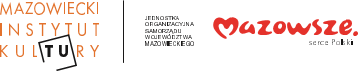 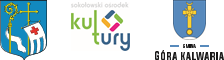 Numer postępowania: 1/PZP-SP/2020Załącznik nr 4 do ZapytaniaUMOWA Zawarta w Krakowie, w dniu ______  r. pomiędzyInstytutem Rozwoju Miast i Regionów, z siedzibą w Warszawie, przy ul. Targowej 45, 03-728 Warszawa, adres do korespondencji:  ul. Cieszyńska 2, 30-015 Kraków, działającym w formie prawnej instytutu badawczego, o numerze NIP: 677-22-01-345, reprezentowanym przez Dyrektora Instytutu dr Wojciecha Jarczewskiego, zwanym dalej Zamawiającyma________________________________, z siedzibą w ________________, wpisaną do ____________  pod numerem _____________________ reprezentowaną przez _________________ zwanym dalej Wykonawcą łącznie zwanymi dalej „Stronami” o następującej treści§ 1Przedmiotem umowy jest zapewnienie usługi cateringowej podczas konferencji  podsumowującej projekt : „Rola kultury w procesie rewitalizacji na Mazowszu” dla uczestników konferencji organizowanej przez Zamawiającego dn.25.02.2020r. Usługa będzie realizowana w miejscu : Mazowiecki Instytut Kultury, ul. Elektoralna 12, 00-139 w Warszawie, sala 1.14.A i/lub sala 1.18.A wskazanym w załączniku nr 1 do umowy. W przypadku zmiany Zamawiający przekaże Wykonawcy stosowną informację najpóźniej na 2 dni przed ustalonym terminem świadczenia usługi. Wykonawca zapewni usługę cateringową opisaną szczegółowo w załączniku nr 1 do umowy.Wykonawca zobowiązuje się i bierze odpowiedzialność za:przygotowanie miejsca przeznaczonego na catering na (gotowość) min. 30 minut przed rozpoczęciem  konferencji,estetyczny wygląd miejsca przeznaczonego na catering, utrzymanie w czystości (sprzątanie na bieżąco) w czasie trwania konferencji i po konferencji,estetyczny wygląd stołów zabezpieczenie nakrycia stołów: obrusy, zastawadostarczenie posiłków na miejsce wskazane przez Zamawiającego,świadczenie usługi na 30 min. przed rozpoczęciem konferencji, w czasie trwania konferencji, i po konferencji.Wykonawca zobowiązuje się do przedstawienia „Menu” poszczególnych posiłków do akceptacji przez Zamawiającego, w terminie nie później niż 3 dni robocze przed datą świadczenia danej usługi cateringowej. Zamawiający zobowiązuje się do akceptacji „Menu” poszczególnych posiłków, w terminie do 1 dnia od dnia otrzymania „Menu” lub zobowiązuje się do zgłoszenia w tym terminie zastrzeżeń. Wykonawca po otrzymaniu zastrzeżeń ponownie przedstawi Zamawiającemu „Menu” poszczególnych posiłków, w terminie 1 dnia od dnia otrzymania zastrzeżeń przez Zamawiającego. Ustalenie ostatecznej wersji „Menu” wymaga pisemnej zgody Zamawiającego i Wykonawcy, w terminie nie później niż 2 dni przed datą rozpoczęcia szkolenia. Zamawiający poinformuje Wykonawcę o dokładnej dacie realizacji usługi nie później niż na 5 dni przed terminem konferencji. Termin konferencji może ulec zmianie z ważnego powodu (siła wyższa). Zamawiający poinformuje Wykonawcę o faktycznej liczbie uczestników  konferencji w ramach której ma być świadczona usługa w terminie do 3 dni przed datą rozpoczęcia konferencji. Wykonawca zobowiązuje się wykonać usługę z należytą starannością, wymaganą przy tego rodzaju usługach.§ 21.  Za wykonanie umowy Strony ustalają wynagrodzenie w wysokości __________zł brutto (słownie: ______________________________).Na ostateczną wartość wynagrodzenia składać się będzie koszt usługi gastronomicznej w wysokości stanowiącej iloczyn ostatecznej liczby uczestników zgłoszonych Wykonawcy przez Zamawiającego w terminach określonych w § 1 ust. 8 i ceny usługi za 1 osobę według formularza ofertowego stanowiącego załącznik nr 2 do niniejszej umowy.Zapłata wynagrodzenia, o którym mowa w ust. 2 nastąpi przelewem na rachunek bankowy wskazany przez Wykonawcę, w terminie 21 dni kalendarzowych od dnia dostarczenia prawidłowo wystawionej faktury VAT. Wykonawca zobowiązuje się do wystawienia i dostarczenia faktury Vat w dniu wykonania danej usługi (usługi w ramach konferencji).Za każdy dzień opóźnienia w zapłacie wynagrodzenia, o którym mowa w ust. 1 Wykonawca może żądać od Zamawiającego odsetek ustawowych za opóźnienie.§ 3                                                                                                                                                                                                                    W przypadku odstąpienia przez Zamawiającego lub Wykonawcę od umowy z przyczyn zależnych od Wykonawcy, Wykonawca zapłaci Zamawiającemu karę umowną w wysokości:10% wynagrodzenia wskazanego w § 2 ust. 1 w przypadku odstąpienia w terminie 14 dni lub więcej przed planowanym terminem któregokolwiek szkolenia.20% wynagrodzenia wskazanego w § 2 ust. 1 w przypadku odstąpienia w terminie krótszym niż 14 dni przed planowanym terminem któregokolwiek szkolenia.W razie nienależytego wykonania całości lub części danej usługi Wykonawca zapłaci Zamawiającemu karę umowną w wysokości 5 % wynagrodzenia wskazanego w § 2 ust. 1.Strony uzgadniają, że w razie naliczenia przez Zamawiającego kar umownych, Zamawiający potrąci z wynagrodzenia kwotę stanowiącą równowartość tych kar, i tak obniżone wynagrodzenie wypłaci Wykonawcy.Zamawiający jest uprawniony do dochodzenia odszkodowania uzupełniającego na zasadach ogólnych. § 4Do współpracy w sprawach związanych z realizacją Umowy upoważnia się:ze strony Zamawiającego:  _________________ze strony Wykonawcy: _______________Zmiana osób, o których mowa w ust. 1 następuje poprzez pisemne powiadomienie drugiej Strony i nie stanowi zmiany treści Umowy.§ 5W sprawach nieuregulowanych niniejszą Umową mają zastosowanie odpowiednie przepisy Kodeksu cywilnego oraz ustawy Prawo zamówień publicznych. Wszystkie zmiany oraz aneksy do Umowy muszą być dokonane przez obie strony w formie pisemnej pod rygorem nieważności i są dopuszczalne tylko w granicach dopuszczalnych przez ustawę Prawo zamówień publicznych. Zamawiający dopuszcza zmianę umowy na skutek zmian cen wynikających ze zmiany przepisów lub wprowadzonych drogą decyzji właściwych organów administracji państwowej, w tym zmiany stawki VAT.§ 6Wszelkie sprawy sporne wynikające z realizacji niniejszej Umowy będą poddane pod rozstrzygnięcie sądu właściwego ze względu na siedzibę Zamawiającego. Umowa została sporządzona w dwóch jednobrzmiących egzemplarzach.Integralną część Umowy stanowią Załącznik nr 1 i Załącznik nr 2.Umowa wchodzi w życie z dniem zawarcia. Załącznik nr 1 – Szczegółowy opis przedmiotu zamówieniaZałącznik nr 2 – Formularz ofertowy          ………………………………..			          ……………………..………………….        WYKONAWCA 			  		ZAMAWIAJĄCY Numer postępowania: 1/PZP-SP/2020Załącznik nr 5 do Zapytania/ Załącznik nr 2 do Umowy	Nazwa Wykonawcy..................................................................................................................	NIP Wykonawcy.......................................................................................................................	Adres Wykonawcy....................................................................................................................	Kod pocztowy, miejscowość .................................................................................................	Województwo...........................................................................................................................	Tel. / Fax: .................................................................................................................................			e-mail:.........................................................................................................................................FORMULARZ OFERTOWYW odpowiedzi na Państwa Zapytanie ofertowe w postępowaniu na usługę cateringową podczas konferencji podsumowującej projekt : „Rola kultury w procesie rewitalizacji na Mazowszu” składamy ofertę, zgodnie z poniższymi warunkami.Deklarujemy realizację zamówienia na warunkach określonych w Zapytaniu za cenę:Deklarujemy związanie ofertą przez okres 30 dni.Integralną część złożonej oferty stanowią następujące dokumenty: ………………………………………Oświadczam, że wypełniłem obowiązki informacyjne z zakresu przetwarzania danych osobowych wobec osób fizycznych, od których dane osobowe bezpośrednio lub pośrednio pozyskałem w celu ubiegania się o udzielenie zamówienia publicznego w niniejszym postępowaniu (o ile dotyczy). Osobą upoważnioną do kontaktów z zamawiającym jest: ………………………….. tel.: …………………mail: ……………….....................................................................Podpis wykonawcyLp.Okres realizacji zamówienia(data wykonania: rozpoczęcia 
i zakończenia).Przedmiot i zakres zamówieniaNazwa i adres podmiotu (odbiorcy), na rzecz którego zamówienie zostało wykonane.1.2.3.Lp.Opis zamówienia :Jednostka miaryJednostkowa cena bruttoZamawiane ilościWartość bruttoABCDEFABCDE(DxE)1Usługa cateringowa zgodna z SOPZ1 osoba45RAZEMRAZEMRAZEMRAZEMRAZEM